格式要求提交材料为照片（JPG）格式考生统一上报名称为：丰台区xxx局+职位代码+考生姓名，例如：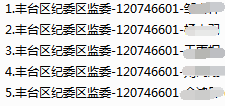 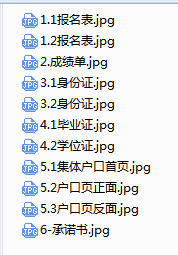 